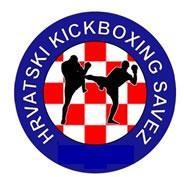 Pravo nastupa:4.OTVORENI KUP "ISTRIAN KICKBOXING CHALLENGER 2019."Novigrad-Cittanova, subota, 12. listopada 2019. Sportska dvorana ”Novigrad-Cittanova “Izvršni organizator: Kickboxing klub “Tomislav Gym”Slavonski BrodProgram:	do 09:00	Dolazak i prijave natjecatelja08:30 - 09:30	Vaganje i provjera dokumenata natjecatelja (datum rođenja), uplata startnine 09:30 - 10:00	Korekcije i objavljivanje ždrijeba10:00 - 18:00	Kvalifikacijske i finalne borbePočetnici, djeca - 2x1 min, kadeti: 2 x 1,5 min - juniori i seniori 2 x 2 min 18:00 - 18:30	Podjela medalja i pehara za najbolje pojedince i klubovePriznanja:Prvo, drugo i dva treća mjesta dobivaju medalju sa znakom grada Novigrada-CittanovaPosebni  pehar za najuspješnijeg  natjecatelja  tri   najuspješnija  klubaZa pobjednika kupa treba biti održana najmanje 1 borba, ukoliko je u težinskoj skupini prijavljen samo 1 natjecatelj, isti se ima pravo boriti u sljedećoj težoj skupini u kojoj postoji konkurencija.PF - dječaci & djevojčice - početnici:PF - mlađi kadeti / kadetkinje - početnici(12.10.2009. i mlađi):(12.10.2006. i mlađi):-25,-32,+32 kg	-(manje od 5 nastupa do sada) -28,-37,-47, +47 kg -(manje od 5 nastupa do sada)PF - dječaci & djevojčice:(12.10.2009. i mlađi):-19, -22, -25, -28, -32, +32 kgPF - mlađi kadeti / kadetkinje:(12.10.2006. i mlađi):-28, -32, -37, -42, -47, +47 kgPF - LC – KL - starije kadetkinje:(12.10.2003. i mlađi):-32,-37,-42,-46,-50,-55,-60,-65,+65kgPF - LC – KL - stariji kadeti:(12.10.2003. i mlađi):-32,-37,-42,-47,-52,-57,-63,-69,+69 kgPF - LC – KL - juniorke:(12.10.2000. i mlađi):-50, -55, -60, -65, -70, +70 kgPF - LC – KL - juniori:(12.10.2000. i mlađi):-57,-63,-69,-74,-79,-84,-89, -94, +94 kgPF - LC – KL - seniorke:(12.10.2000. i stariji):-50, -55, -60, -65, -70, +70 kgPF - LC – KL - seniori:(12.10.2000. i stariji):-57,-63,-69,-74,-79,-84,-89, -94, +94 kg